Publicado en  el 28/10/2016 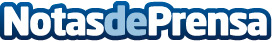 El SEM agiliza la detección del ictus con un método creado por investigadores catalanesEl ictus es una enfermedad aguda ocasionada por una alteración brusca de la circulación de la sangre al cerebro. Acontece la primera causa de muerto entre las mujeres catalanas y la tercera entre los hombres, y es la primera causa de discapacitado en adultos. El 29 de octubre se celebra el Día Mundial del IctusDatos de contacto:Nota de prensa publicada en: https://www.notasdeprensa.es/el-sem-agiliza-la-deteccion-del-ictus-con-un_1 Categorias: Medicina Sociedad Cataluña http://www.notasdeprensa.es